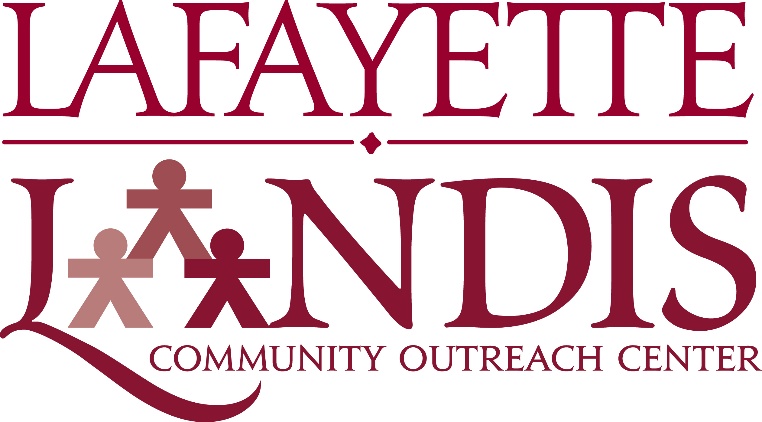 Alternative School Break (ASB) Club Executive Board MemberThe Landis Center seeks passionate, committed students to serve as members of the ASB Executive Board.  ASB’s mission is to empower the Lafayette College community to create positive change and foster passion for civic engagement through alternative break experiences.   The ASB Executive Board oversees all aspects of the club’s operation and the coordination of multiple domestic and international trips each year.  Job ResponsibilitiesThroughout the academic year, ASB Executive Board members meet weekly to prepare and coordinate all aspects of the ASB Club.  Depending on the members’ specific role, responsibilities may include selection of team leaders, recruitment and selection of participants, trip logistics, fundraisers, marketing, education, and reflection.  All members of the committee take part in the development and achievement of outcomes.   ASB Executive Board members are expected to communicate effectively, participate in on-going leadership development activities, and attend all ASB club events.  Desired QualificationsOur ideal applicants will possess:Passion for a particular issue and/or programExperience with ASB or a similar program Demonstrated capacity for critical thinking around complex social issuesAbility to commit between 2-5 hours per week to ASB responsibilities through the academic yearAdditionally, we seek applicants who are:Professional, mature, and congruent in valuesGoal-oriented and able to work independently and as part of a teamSelf-motivated and able to manage multiple responsibilities simultaneouslyResourceful, organized and reliable for the completion of tasksTime CommitmentASB Executive Board members are selected in the spring and fall and spend approximately 2-5 hours per week during the year.  Additionally, board members are expected to attend ASB trainings and retreats (approximately 2 per semester).  CompensationASB Executive Board members who travel are eligible for a leadership stipend of $75 toward the cost of their trip.  Additionally, ASB Executive Board members may travel to a national leadership conference during the summer at no cost to them.